分项报价表：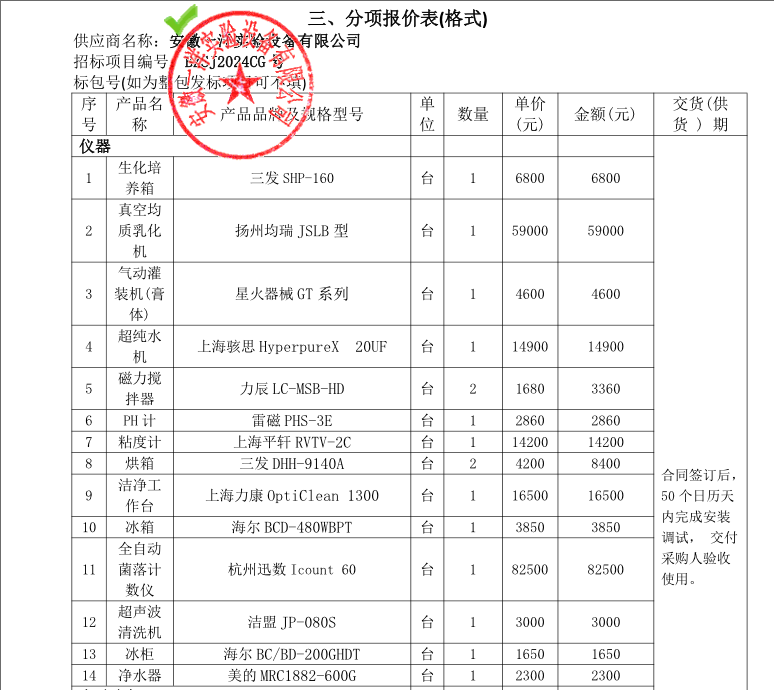 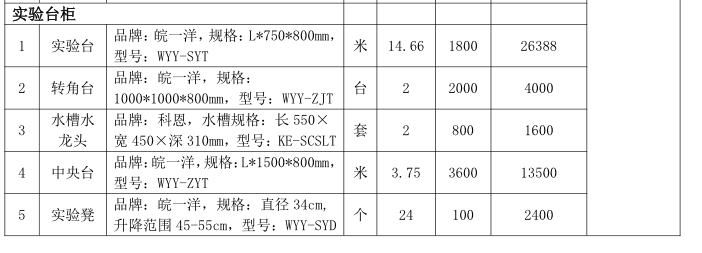 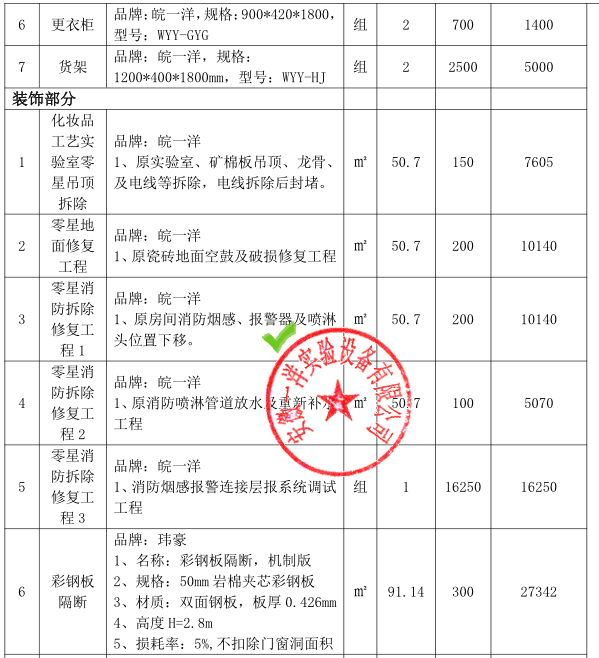 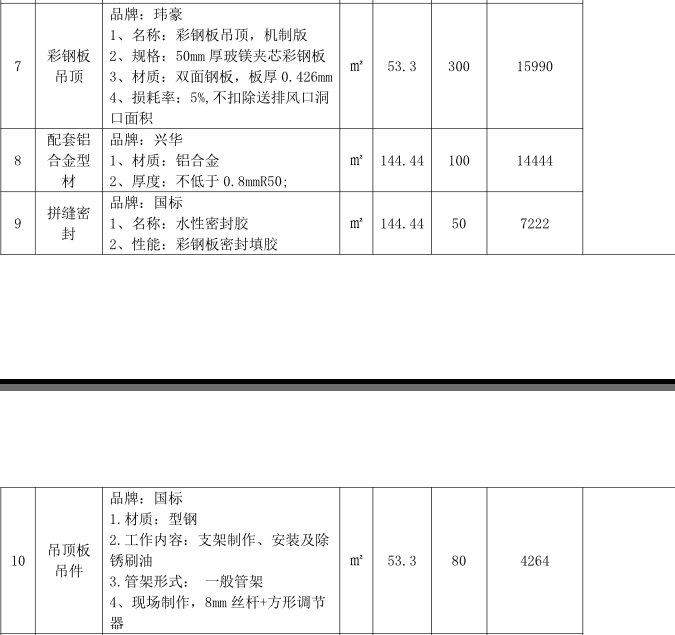 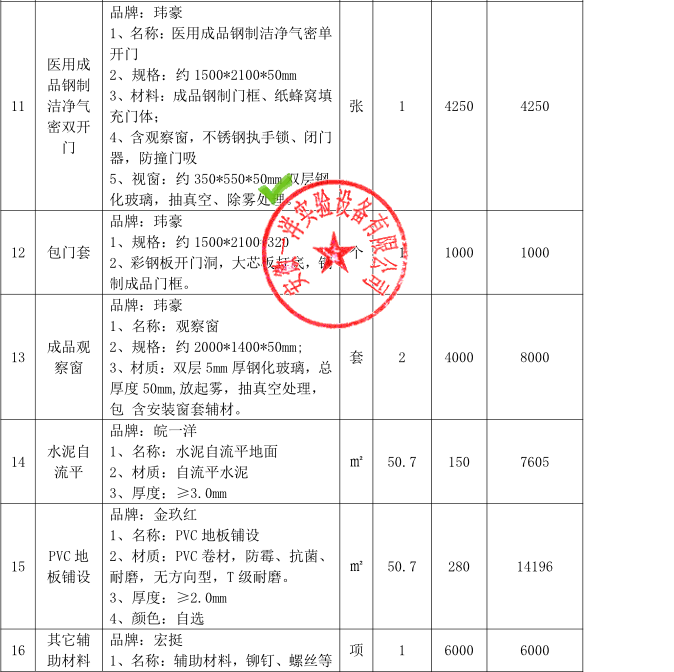 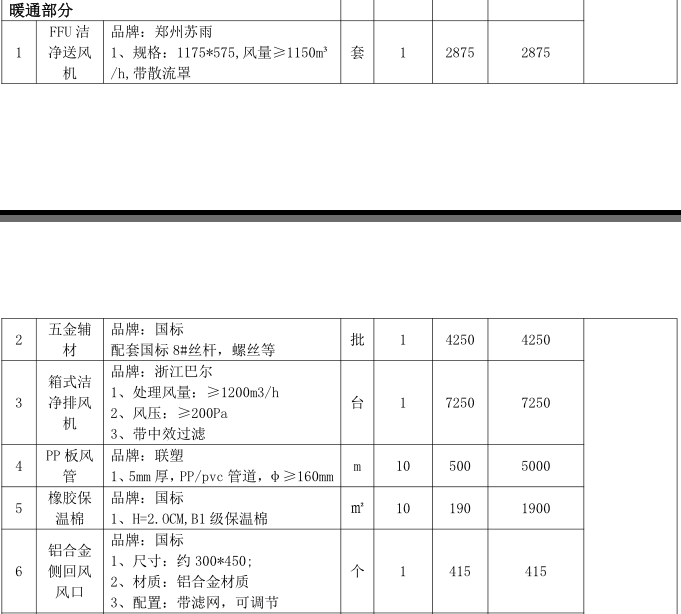 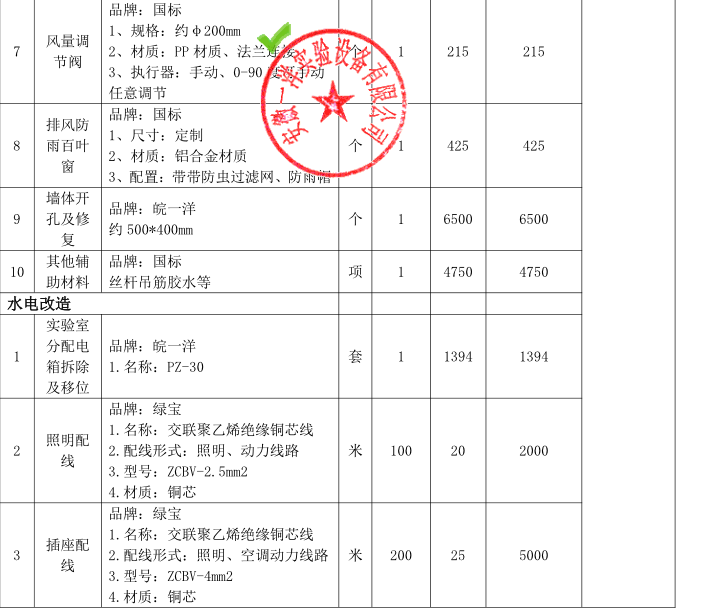 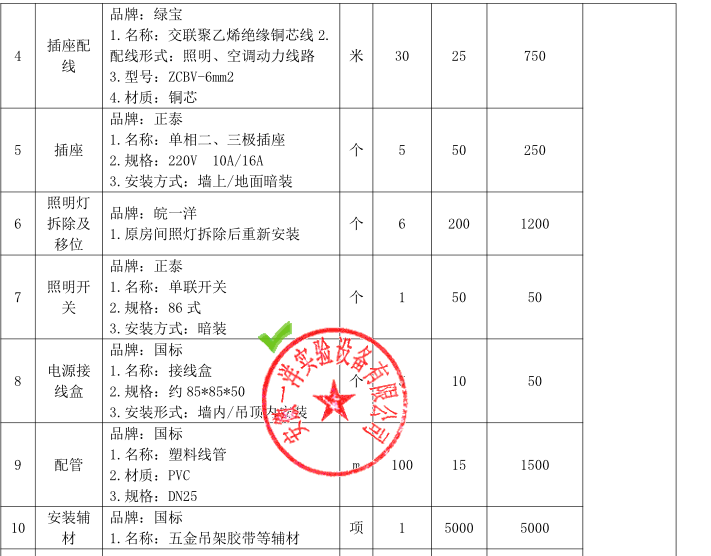 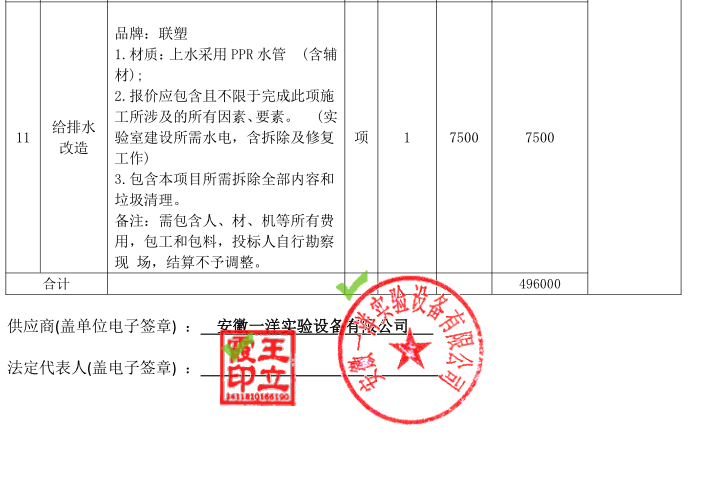   最终报价：人民币大写贰拾捌万捌仟元整（¥288000元）投标人最终报价与评标价与排名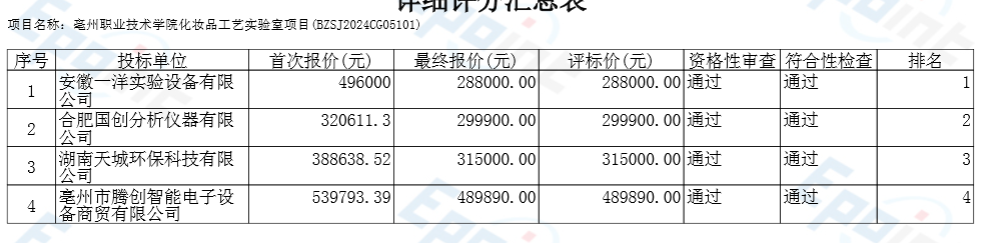 